תוויות בוורדיצירת תוויות או לחילופין מדבקות לשימוש מהיר נוח.ניתן לרכוש מדבקות בחנויות כלי כתיבה מפירמות שונות בגדלים שונים. בשיעור למדנו על מדבקות בגודל של 7 ס"מ רוחב על 3.5 ס"מ גובה.ליצירת תוויות:תפריט "דברי דואר" -> תוויות
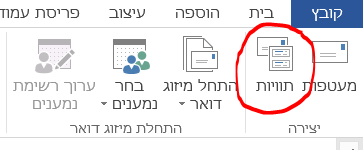 בחלון שנפתח יש להקליד את תוכן התוויות/מדבקה
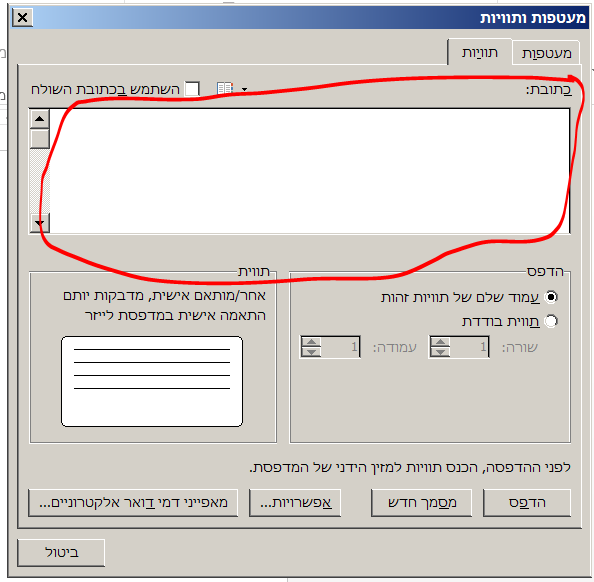 יש לוודא שאופציית "עמוד שלם של תוויות זהות" מסומנת ברובריקת "הדפס" 
יש ללחוץ על "אפשרויות"יש לוודא שאופציית "Default tray" מסומנת ברובריקת "מדפסות אישיות"
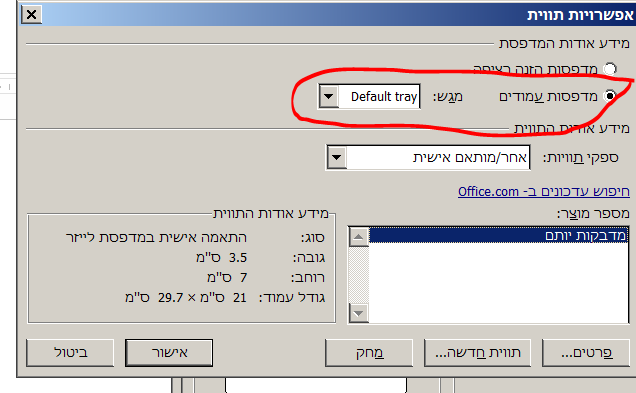 במקרה ויודעים את סוג יצרן המדבקות ניתן לפתוח את תפריט "ספקי תוויות" ולבחור:שם החברה/פירמהמספר מוצר מתוך החלונית מתחת
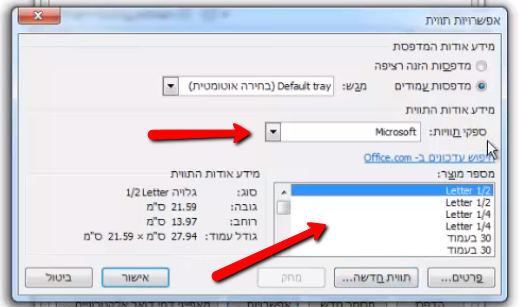 במקרה וספק התוויות לא קיים בתפריט יש ליצור גודל מותאם אישית של תוויות ע"י לחיצה על "תוויות חדשה"בחלון שנפתח יש להגדיר:שם לתוויות החדשהגובה השוליים השוליים העליוניםרוחב השוליים בצדי העמודגודל המדבקה/תווית  (רוחב וגובה)גודל העמוד יש לבחור A4מספר התוויות לאורך ולגובה
(יש לוודא שלא חורגים מרוחב וגובה העמוד בחישוב סך כל המימדים של התוויות)
*בד"כ נתוני אורך ורוחב המדבקה נמצאים על הקופסא של המדבקות.
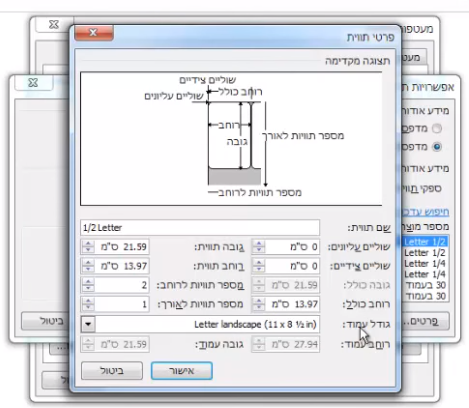 אישור
בחלון אליו חוזרים תופיע רשימה עם השם של התוויות שיצרנו -> יש ללחוץ אישורבחלון אליו חוזרים (הראשון) יש ללחוץ על "מסמך חדש"
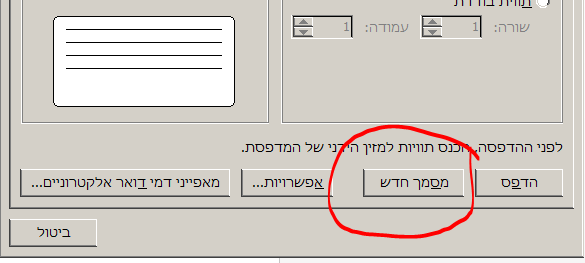 המסמך יציג טבלה עם כל התוויות שיצרנוניתן לעצב את התוויות כמו טבלה רגילה ע"י סימון הטבלה וכניסה ללשוניות "עיצוב" ו"פריסה" בשורת התפריטים למעלה.ניתן להוסיף אלמנטים לתא בודד, להעתיק ולהדביק לשארית התאיםמומלץ להדפיס על דף A4 רגיל לפני שמדפיסים על דף מדבקות על מנת לוודא שהתוכן מיושר